Jednotky hmotnostiZákladní jednotkou hmotnosti je 1 kilogram – 1 kg.Další jednotky:1 tuna – 1 t – 1000 kg1 metrický cent – 1 q – 100 kg1 dekagram – 1 dag – 1 kg obsahuje 100 dag, kdysi se používala značka dkg1 gram – 1 g – 1 kg obsahuje 1000 g 1 miligram – 1 mg – 1 g obsahuje 1000 mg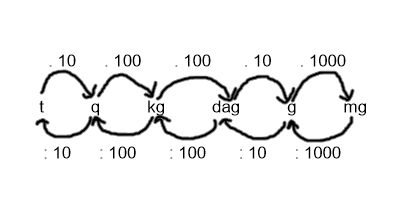 Převody jednotekTabulka převodů jednotekCvičení:1. Přiřaď k zadaným hmotnostem odpovídající dopravní prostředek:a) 0,027 q                                       	b) 3 100 kg                      		 c) 75 000 dag   	d) 0,189 t			e) 12 900 g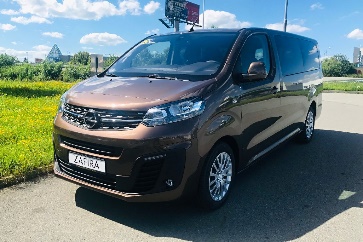                       1                                                2                                                3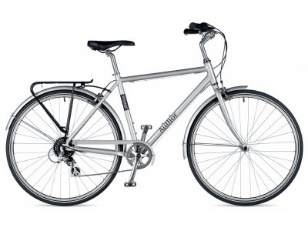 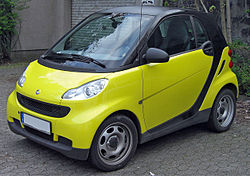 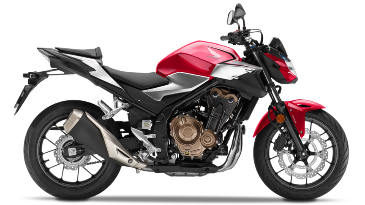 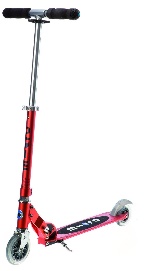 	       4				   52. Převeď na jednotky uvedené za rovnítkem:a)  	b)  	c)  		d) e)  		f) g)  		h)  3. 	Na speciálním nákladním automobilu  jsou naložena auta značky Škoda – Fabia, Octavia, Superb, Scala, Kodiaq a Karoq. Hmotnost vozu Fabia je 1,06 t, Octavia je o 640 kg těžší než Fabia. Škoda Scala je o 5,01 q lehčí než Superb, který váží 
1730 kg. Karoq váží 14,7 q a Kodiaq je o 0,207 t těžší než Karoq. Jakou hmotnost má celý náklad na nákladním automobilu?4. Doplň jednotky hmotnosti tak, aby platily následující rovnosti:a)  			b)  	c)  			d) e)  			f)  g)  			h) tqkgdaggmg1101 000100 0001 000 0001 000 000 0000,1110010 000100 000100 000 0000,0010,0111001 0001 000 0000,000010,00010,0111010 0000,0000010,000010,0010,111 0000,0000000010,000000010,0000010,00010,0011